Информационный обзоробращений граждан и организаций, поступивших в администрацию муниципального образования «Новомалыклинский район»за 2022 год.Главный эксперт  администрации                                           Учаева Н.В. Тел. 8-84-232-2-21-51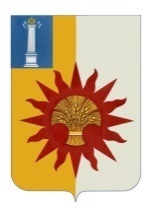 Российская ФедерацияУльяновская областьАДМИНИСТРАЦИЯмуниципального образования «Новомалыклинский район»_______________________________433560, Ульяновская область, Новомалыклинский район,                         с. Новая Малыкла, ул. Кооперативная, 32Тел.:  8 (84232) 2-19-44;  факс: 8 (84232) 2-21-53http:// www.newmalykla.ruEmail.: admmo.mm@mail.ru«______ » января  2023 г. .№ 01/ _________исх.На № _____________________ от  __________________Главе  администрации МО «Новомалыклинский район»Пуреськиной А.Д.Паспорт обзораАнализ количества и содержания обращений, направленных в адрес главы администрации и Администрации МО «Новомалыклинский район» за 2022 год в разрезе  муниципальных образований Новомалыклинского района, источников их поступления, тематической направленности, «индекса социальной напряженности» позволил выявить следующие характерные особенности.В обзорном интервале поступило 317 обращений,  что больше показателей за 2021 год на 53 обращения  и больше показателей 2020 года  на 86 обращений.В обращениях жителями в отчетном периоде поставлено 425 вопросов, что  больше на 95 вопросов  с  аналогичными периодами 2021 года и на 123 вопроса  2020 года.Средний по Новомалыклинскому району показатель активности обращений  в расчёте на 10 тысяч населения (12634) составил 250,9 обращений, это больше на 47,3 обращений, чем в 2021 году и на 77,9 обращений, чем в 2019 году.Динамика ключевых показателей (перенаправленные обращения, коллективные, повторные)В отчетном периоде всего зарегистрировано 36 обращений, перенаправленных из вышестоящих органов власти, в том числе:  12 обращений, перенаправленные из Правительства Ульяновской области, 3 обращения, перенаправленные из Управления Роспотребнадзора по  Ульяновской области, 1 обращение из Управления Росприроднадзора по Самарской и Ульяновской областям, 2 обращения из Министерства ЖКХ и строительства Ульяновской области, 2 из Прокуратуры Ульяновской области, 12 обращений от депутата ЗСУО, 1 обращение от депутата Совета депутатов МО, 1 обращение из МО МВД России «Димитровградский», 2 обращения от Партии «Единая Россия» Беспалова М.П.Динамика ключевых показателей в работе с обращениями  относительно 2021 года и 2020 года продемонстрировала увеличение количества  перенаправленных из вышестоящих  органов власти обращений: 2022 год – перенаправлено в администрацию 36 обращений или 11,4% от общего количества поступивших обращений;2021 год - перенаправлено в администрацию 20 обращений или 7,6% от общего количества поступивших обращений;2020 год - перенаправлено в администрацию 15 обращений или 6,5% от общего количества поступивших обращений.Из 36 обращений, перенаправленных в администрацию по компетенции:12 обращений перенаправлены из Правительства Ульяновской области, 12  обращений перенаправлены от депутата ЗСУО,12 обращений поступило из других вышестоящих органов власти. Из Администрации Президента РФ обращений не поступало.В 2021 году обращений перенаправленных из Правительства Ульяновской области было 9 обращений, 3 обращения из Администрации Президента РФ, 8 обращений поступило из других вышестоящих органов власти. В 2020 году обращений перенаправленных из Администрации Президента РФ было 2 обращения, из Правительства Ульяновской области 5 обращений, из других вышестоящих органов власти 8 обращений.В отчетном периоде  2022 года зарегистрировано – 20                                                                                                  коллективных обращений или 6,3% от общего количества поступивших обращений.Жителей волновали вопросы ремонта дорог, замены световых опор, спила и вывоза деревьев, нормализации водоснабжения, установки водозаборных колонок, ненадлежащее содержание домашних животных, отсутствие врача общей практики, проведения проверки соблюдения требований земельного законодательства.Количество коллективных обращений уменьшилось в сравнении с АППГ 2021 года на 4 обращения  и с аналогичным периодом 2020 года на 1 обращение.Наибольшую активность в коллективных обращениях проявили жители с. Новочеремшанск – 9 обращений. Для данного населенного пункта актуальными вопросами стали вопросы нормализации водоснабжения, ремонт дорог, проведения водопровода,  дополнительного маршрута с. Новочеремшанск – с. Новая Малыкла.По 2 коллективных обращений поступило от жителей с. Александровка, с. Новая Малыкла, с. Вороний Куст, с. Абдреево. Жителями были затронуты вопросы отлова безнадзорных собак и благоустройства территории около МКД, строительство и ремонт дорог, ремонта СДК, уличное освещение, водоснабжения.Из 34 поставленных в коллективных обращениях вопросов удовлетворено в полном объеме 3 вопроса, на остальные вопросы даны разъяснения.В 2021 году было зарегистрировано – 24 коллективных обращений, в 2020 году – 21 коллективное обращение.За 2022  год зарегистрировано 8 повторных обращений:от жителя с. Средний Сантимир по вопросу выбора старосты села с. Средний Сантимир (данное обращение перенаправлено по компетенции);от жителя с. Старая Тюгальбуга по вопросу водоснабжения по ул. Садовая в с. Старая Тюгальбуга (по данному обращению информация отправлена в Министерство ЖКХ и строительства Ульяновской области для дальнейшего рассмотрения);от жительницы с. Новочеремшанск по вопросу ненадлежащего состояния автомобильных дорог местного значения в с. Новочеремшанск (по данному обращению заявителю повторно даны разъяснения); от жительницы п. Станция Якушка по вопросу сноса аварийного столба связи в п. Станция Якушка (данное обращение направлено по компетенции);от жительницы с. Новочеремшанск по вопросу трудоустройства водителя скорой медицинской помощи в с. Новочеремшанск (заявителю даны разъяснения, обращение направлено по компетенции);от жительницы с. Новая Малыкла по вопросу предоставления информации по оформлению права собственности на свой земельный участок по ул. Железнодорожная (заявителю даны разъяснения);от жителя с. Нижняя Якушка по вопросу получения страхового возмещения за поврежденное имущество при пожаре (заявителю оказана помощь по оформлению и отправке документов);от жительницы с. Нижняя Якушка по вопросу освещения перекрестка автодороги «Ульяновск-Димитровград-Самара-Нижняя Якушка» и остановочного павильона (обращение перенаправлено по компетенции).  За 2021 год было зарегистрировано 8 повторных обращений.В аналогичном периоде 2020 года было зарегистрировано 2 повторных обращений.Формы поступления обращений (письменные устные)За 2022  год по  форме поступления обращения  распределились следующим  образом: 93 письменных обращений или 29,3 % от общего количества зарегистрированных обращений (в том числе 22 обращений или 6,9%,  в форме электронного документа);224  устных обращений или 70,7%.В сравнении с аналогичными периодами 2021 года и 2020 года, значительно увеличилась доля устных обращений.   В отчетном периоде  снизилась доля обращений поступивших в форме электронного документа в сравнении  за   2020 год на 8,7%.Источники поступления обращенийВ обзорном интервале  из 224  устных обращений:  165 обращений (52,1%) поступило  в ходе проведения личных приёмов;59 обращений (18,6%) по телефону.Из зарегистрированных 93 письменных обращений: 22 обращения  (6,9%)  поступили  на электронные почтовые адреса, 34 обращений (10,7%) получено по почте, 37 обращений (11,7%)  получено в администрации МО «Новомалыклинский район». Виды обращений (заявления, предложения, жалобы)  За 2022 год было зарегистрировано 2 жалобы: 1 жалоба на некорректное поведение администратора с. Новая Бесовка. Обращение было перенаправлено по компетенции главе администрации МО «Высококолковское сельское поселение» для рассмотрения и ответа заявителю; 1 жалоба от жительницы г. Реутов Московской области о нарушении прав и законных интересов несовершеннолетней дочери и о возможных неправомерных действиях сотрудников органов опеки и попечительства. В  2021 году жалоб и предложений не зарегистрировано. В 2020 году была зарегистрирована 1 жалоба на неправомерные действия администратора с. Новая Бесовка, обращение было перенаправлено по компетенции для рассмотрения и ответа заявителю.Тематика обращенийОбщее количество вопросов за 2022 год составило - 425  вопросов.Анализ  тематических предпочтений жителей Новомалыклинского района позволил выстроить следующий рейтинг вопросов.На первом месте в рейтинге вопросов, как  и  в 2021 году и 2020 году стоит  кластер «Хозяйственная деятельность»  - 292 вопроса или 68,7% от общего количества поставленных в обращениях вопросов. Наиболее актуальные вопросы из кластера «Хозяйственная деятельность»:- благоустройство – 50 вопросов или 11,8%,с. Новая Малыкла,(15); с. Верхняя Якушка,(5); с. Новая Куликовка, (4);  с. Новочеремшанск, (3); с. Старая Тюгальбуга, (3); п. Станция Якушка,(3); с. Старая Куликовка,(3); с. Александровка, (2); п. Баткак, (2); с. Старая Бесовка, (2); с. Старая Тюгальбуга,(1); с. Новая Бесовка, (1) п. Амировка, (1).   - нормализация водоснабжения -  34 вопроса или  8,0%,                                   с. Новочеремшанск (11), с. Новая Малыкла (5); с. Александровка (4), с. Средняя Якушка (2), с. Вороний Куст (2), с. Абдреево (2), с. Старая Тюгальбуга (2), с. Эчкаюн (2), с. Верхняя Якушка (2), с. Старая Малыкла (1), с. Новая Куликовка (1).        -  ремонт и содержание дорог – 29  вопросов или 6,8%,  с. Средний Сантимир, (1) очистка дороги от снега по ул. Садовая, п. Баткак,(1) очистка дороги от снега в п. Баткак, с. Новая Малыкла (3), очистка дороги от снега, засыпка щебнем дороги по ул. Труда, с. Вороний Куст, (1) строительство дороги по ул. Новая Салаванская; с. Новочеремшанск (10), ремонт дорожного полотна по переулку  на ул. Лесная, ремонт дороги по ул. Заводская и ремонт дорожного полотна между с. Новочеремшанск и с. Средний Сантимир; ремонт дорожного полотна (отсыпать щебнем) по ул. Кирпичная; ремонт центральной дороги и по ул. Кооперативная, проезд на ул. Лесная засыпать щебнем, выровнять дорогу по ул. Мичурина после ремонта водопровода, защебенить переулок по ул. Автостроителей;с.  Старая Малыкла (1), ремонт дороги по ул. Сосновая (засыпать щебнем), ул. Новая;с. Нижняя Якушка (2), укладка дорожного полотна по улицам Полевая, Лесная, Зеленая, Октябрьская;п. Станция Якушка (1), ремонт площадки перед магазином. с. Новочеремшанск, ул. Заводская (школьный маршрут), ул. Мичурина, ул. Пушкина;  с. Александровка, (1) ул. Молодежная;с. Старая Куликовка, (1) ул. Полевая (грейдирование);с. Абдреево, (2) ул. 50 лет Победы, ул. Генерала Рамазанова;с. Верхняя Якушка, (1) ул. Советская;п. Амировка, (1) ул. Амирова.     - уличное освещение, установка дополнительных светоточек – 25 вопросов или 5,9%,с. Старая Тюгальбуга (1), ул. Речная, д.38; с. Абдреево (2), ул. Генерала Рамазанова, д.19-21, с. Новочеремшанск (6), ул. Советская, д. 43, ул. Мичурина, д.23, д.25, ул. Гоголя, д.7, ул. Набережная, д.16;с. Вороний Куст (2), ул. Лесная и ул. Школьная, ул. Новая, д.26, ул. Центральная, д.76, д.65, д.45;с. Старая Малыкла (2), ул. Центральная, д.86, д.7;с. Нижняя Якушка (2), ул. Полевая, ул. Лесная, ул. Октябрьская, ул. Зеленая; с. Старая Куликовка (2), ул. Совхозная, д.39;с. Александровка (1), ул. Школьная, д.45;с. Верхняя Якушка (1), ул. Новая, д.4;с. Новая Малыкла (1), ул. Коммунальная, д.11; с. Старая Тюгальбуга (1), ул. Садовая, д.66с. Новая Бесовка (1), ул. Кооперативная, магазин РайПО;п. Амировка (1), ул. Амирова, д.39-49.-  обращение с ТКО – 17 вопросов или 4,0%, с. Новая Бесовка (3); с. Старая Тюгальбуга (2), с. Нижняя Якушка (2); с. Новочеремшанск (2); с. Старая Малыкла (2), с. Новая Малыкла (1); с. Абдреево (1); п. Станция Якушка (1), с. Старая Бесовка (2), с. Александровка (1).- содержание и ремонт общедомового имущества - 11 вопросов или 2,6%, с. Новочеремшанск (5),с. Новая Малыкла (4), с. Средняя Якушка (2).-  обращение с ЖБО – 3 вопроса или 0,7%, с. Старая Тюгальбуга (1), с. Старый Сантимир (1),с. Новочеремшанск (1).               Также были поставлены вопросы газификации, нормализации электроснабжения поселений и др.   Второе место в рейтинге тематики заняли вопросы блока    «Жилище» - 22 вопроса или 5,2%  от общего количества поставленных в обращениях вопросов:        - предоставление жилого и нежилого  помещения, переселение из аварийного жилья, с. Новочеремшанск (8), п. Станция Якушка (1), с. Новая Бесовка (3), денежная компенсация за жильё, переселение из аварийного жилья (размер выкупной стоимости), с. Новочеремшанск (4), предоставление ненадлежащего качества услуг в муниципальном жилье, выселение из муниципального жилья, улучшение жилищных условий, обследование жилого помещения на предмет пригодности для проживания, с. Новая Малыкла (4);   улучшение жилищных условий (молодая семья), с. Александровка (1); предоставление жилого помещения с. Старая Малыкла (1).              Третье место в рейтинге тематики заняли вопросы блока «Муниципального земельного контроля и арендные отношения в области землепользования»  - 18 вопросов или 4,2%.               Также были подняты вопросы: -  нормализация сотовой связи  и интернета, отлов безнадзорных домашних животных, противопожарная безопасность, установка дорожных знаков, организация деятельности ТОСа, спил деревьев, замена контейнеров для сбора ТКО, организация дополнительного маршрута для подвоза жителей, замена колес на контейнерах для сбора ТКО, организация дополнительного маршрута для подвоза жителей.Анализ обращений в разрезе  муниципальных образованийМониторинг корреспонденции от граждан муниципальных образований Новомалыклинского района показал следующее.Наибольшее количество обращений поступило из - МО «Новомалыклинское сельское поселение»  - 110  обращений или 34,7% от общего количества обращений.  На втором месте  по активности  стоит МО «Новочеремшанское сельское поселение»  - 92  обращения или 29,0%.На третьей позиции  стоит МО «Высококолковское сельское поселение»  - 49 обращений или 15,5%. Жителями МО «Среднеякушкинское сельское поселение» было направлено 46 обращений и  жителями МО «Среднесантимирское сельское поселение» - 16 обращений.В разрезе населенных пунктов наибольшую активность  проявили жители:с. Новочеремшанск – 70 обращений или  22,1%,с. Новая Малыкла – 48 обращений или 15,1% от общего количества обращений,  с. Александровка – 18 обращений или 5,7%, с. Абдреево, с Нижняя Якушка по 14 обращений или 4,4%. Анализ количества обращений в разрезе сельских поселений  показывает  сохранения лидирующих позиций  МО «Новочеремшанское сельское поселение» и МО «Новомалыклинское сельское поселение», что соответствует показателям за  2021 год  и 2020 год. Результативность рассмотрения обращенийАнализ результативности рассмотрения вопросов поставленных в обращениях за обзорный период  показал следующее.26,8% (114 вопросов) перенаправлено по компетенции,7,8% (33 вопроса) даны разъяснения в ходе проведения личных приемов,65,4%  (278 вопросов) принято к рассмотрению. Из поставленных на контроль 278 вопросов: по 27 вопросам (9,7% от количества поставленных на контроль обращений) приняты меры в полном объеме: № 1 с. Новая Малыкла – произведен отлов безнадзорных собак по адресу ул. Зеленая, д.2;№ 5 с. Старая Тюгальбуга –  восстановлено уличное освещение по адресу ул. Садовая, д.66;№ 15 с. Новая Малыкла – выполнены работы по ремонту светильника в подъезде № 3 МКД по ул. Кооперативная, д.41;№ 30 с. Средняя Якушка – произведен перерасчет за услуги водоснабжения ул. Центральная, д.53;№ 69 с. Новочеремшанск – аварийно-восстановительные работы завершены, холодное водоснабжение восстановлено по адресам ул. Рабочая, д.17, 18, 23 и ул. Тукая, д.14, 15;№ 102 с. Новая Малыкла –  унитаз отремонтирован, газовый котел работает в штатном режиме по адресу ул. Зеленая, д.2, кв.10;№ 113 с. Новая Малыкла – выполнены работы по обкосу травы на территории около здания РИЦ (ул. Кооперативная, д.26) и в начале села Новая Малыкла по ул. Советская и ул. Октябрьская;№ 114 с. Новая Малыкла – выполнены работы по обкосу кладбища и прилегающей территории, а также по вырубке и обработке гербицидом поросли клена и кустарника на территории кладбища, проведена покраска забора и центральных ворот кладбища, вывезено и утилизировано 25 куб.м.мусора;№ 138 с. Новая Малыкла – выполнены работы по доставке песка в песочницу по ул. Труда около домов № 17 и № 19; № 149 с. Новочеремшанск – выполнили работы по улучшению холодного водоснабжения по ул. Кооперативная, пробурили скважину, ведется строительство нового водопровода по улицам Мичурина, Пушкина, по ул. Новая вода в системе холодного водоснабжения имелась, давление воды хорошее.№ 150 с. Новочеремшанск – по ул. Новая вода в системе холодного водоснабжения имелась, давление воды хорошее;№ 152 с. Средняя Якушка – произведен пуск газа в домовладение по ул. Октябрьская, д.45;№ 160 с. Верхняя Якушка – выполнены работы по спиливанию деревьев после урагана по ул. Советская, д.1;№ 185 с. Новочеремшанск – выполнены работы по неисправности фонаря по ул. Гоголя, д.7а; № 195 с. Александровка – выполнены работы по нормализации холодного водоснабжения по ул. Казанская, д.12;№   205 с. Александровка – установлен светильник уличного освещения по ул. Школьная, д.45;№ 235 с. Новочеремшанск – выполнили работы по завозу песка, грейдированию дороги по ул. Мичурина.№ 242 с. Старая Куликовка – отремонтирован светильник уличного освещения по ул. Совхозная, д.41, заменено реле;№ 243 с. Старая Куликовка – произведена грейдировка подъездной дороги по ул. Полевая;№ 245 с. Александровка – выполнены работы по восстановлению водопровода по ул. Школьная, д.42, давление воды нормализовано в нормативные сроки;№ 250 с. Новая Малыкла – выполнены работы по переносу контейнера для сбора твердых коммунальных отходов по ул. Строителей на время осенней распутицы; № 252 с. Нижняя Якушка – оказана помощь в сборе пакета недостающих документов для получения страхового возмещения за поврежденное имущество при пожаре по ул. Полевая, д.9;№   253 с. Новая Малыкла – устранены нарушения в части сброса жидких коммунальных отходов и сточных вод по ул. Труда, д.30;№ 254 с. Новая Малыкла – восстановлено уличное освещение участка ул. Коммунальная;№ 264 с. Старая Малыкла – нормализовано давление воды по ул. Центральная, д.87, д.89, заменили насос и водоподъёмную трубу;№  278 с. Новая Малыкла – выполнены работы по уборке бурьяна и вырубке клена по ул. Труда, 51в;№ 290 с. Вороний Куст – перекрыт участок водопровода по ул. Камчатская, д.16, списана задолженность за услугу ХВС.По 250 вопросам  приняты меры разъяснительного характера.1 вопрос находятся на рассмотрении.          Все обращения зарегистрированы и рассмотрены в установленные законодательством сроки.